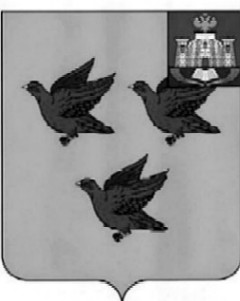 РОССИЙСКАЯ ФЕДЕРАЦИЯОРЛОВСКАЯ ОБЛАСТЬАДМИНИСТРАЦИЯ ГОРОДА ЛИВНЫПОСТАНОВЛЕНИЕ29 декабря  2022 года	               №115          г. ЛивныОб утверждении Порядка  предоставления субсидии на возмещение недополученных доходовмуниципальному унитарному коммунальномупредприятию «Ливенское» в связи с оказанием банных услуг населению города Ливны Орловской области в 2023-2025  годах 	Руководствуясь ст. 78 Бюджетного кодекса Российской Федерации, постановлением Правительства Российской Федерации от 18 сентября         2020 года № 1492 «Об общих требованиях к нормативным правовым актам, муниципальным правовым актам, регулирующим предоставление субсидий, в том числе грантов в форме субсидий, юридическим лицам, индивидуальным предпринимателям, а также физическим лицам – производителям товаров, работ, услуг, и о признании утратившими силу некоторых актов Правительства Российской Федерации и отдельных положений некоторых актов Правительства Российской Федерации, решением Ливенского городского Совета народных депутатов от 16 декабря 2022 года № 15/190 - ГС «О бюджете города Ливны Орловской области на 2023 год и на плановый период 2024 и 2025 годов», администрация города Ливны п о с т а н о в л я е т :	1. Утвердить Порядок предоставления субсидии на возмещение недополученных доходов муниципальному унитарному коммунальному предприятию «Ливенское» в связи с оказанием банных услуг населению города Ливны Орловской области в 2023-2025 годах согласно приложению.	2.  Настоящее постановление вступает в силу с 1 января 2023 года.	3. Опубликовать настоящее постановление в газете «Ливенский вестник» и разместить на сайте http://www.adminliv.ru.	4. Контроль за исполнением настоящего постановления возложить на начальника финансового управления администрации города.Глава города                  				                                         С.А.ТрубицинПриложение к постановлению       администрации города Ливны                                                                                            29 декабря 2022 г. №115 ПОРЯДОКпредоставления субсидии на возмещение недополученных доходов муниципальному унитарному коммунальному предприятию «Ливенское» в связи с оказанием банных услуг населению города Ливны Орловской области в 2023-2025 годах 1. Общие положения1.1. Настоящий Порядок предоставления субсидии на возмещение недополученных доходов муниципальному унитарному коммунальному предприятию «Ливенское» (получатель субсидии) в связи с оказанием банных услуг населению города Ливны Орловской области (далее – Порядок) разработан в соответствии со ст. 78 Бюджетного кодекса Российской Федерации, постановлением Правительства Российской Федерации от 18 сентября 2020 года № 1492 «Об общих требованиях к нормативным правовым актам, муниципальным правовым актам, регулирующим предоставление субсидий, в том числе грантов в форме субсидий, юридическим лицам, индивидуальным предпринимателям, а также физическим лицам – производителям товаров, работ, услуг, и о признании утратившими силу некоторых актов Правительства Российской Федерации и отдельных положений некоторых актов Правительства Российской Федерации» и решением Ливенского городского Совета народных депутатов от 16 декабря 2022 года      №15/190 - ГС «О бюджете города Ливны Орловской области  на 2023 год и на плановый период 2024 и 2025 годов» и определяет общие положения, условия и порядок предоставления  субсидий из бюджета города Ливны (далее – бюджет города) на возмещение недополученных доходов в связи с оказанием населению банных услуг по ценам,  установленным  администрацией города (далее - субсидии), а также требования к отчетности и требования об осуществлении контроля за соблюдением условий и порядка предоставления субсидий и ответственности за их нарушение.	1.2.  Субсидия предоставляется в пределах бюджетных ассигнований, предусмотренных в бюджете города, на безвозмездной и безвозвратной основе по классификации бюджетов Российской Федерации согласно ведомственной структуре расходов. Применяемый код бюджетной классификации  –              79205028800077200811.  1.3. Главным распорядителем средств бюджета города по предоставлению субсидии является финансовое управление администрации города Ливны (далее - финансовое управление).  1.4. Получателем субсидии является муниципальное унитарное коммунальное предприятие «Ливенское» (далее – МУКП «Ливенское»).  1.5. Право на получение субсидии МУКП «Ливенское» имеет, если на дату заключения соглашения о предоставлении субсидии:        а) оказывает банные услуги по тарифам, утвержденным администрацией города Ливны;   б) предоставляет установленные администрацией города Ливны льготы на услуги бани для отдельных категорий граждан.   1.6. Для определения и обоснования размера убытков МУКП «Ливенское» обязано вести раздельный учет доходов и экономически обоснованных затрат по банным услугам, предоставляемым населению, и иным осуществляемым видам деятельности.   1.7. Сведения о субсидии размещаются на едином портале бюджетной системы Российской Федерации в информационно-телекоммуникационной сети «Интернет» не позднее 15-го рабочего дня, следующего за днем принятия решения Ливенского городского Совета народных депутатов о бюджете города Ливны на соответствующий финансовый год и на плановый период (решения Ливенского городского Совета народных депутатов о внесении изменений в решение Ливенского городского Совета народных депутатов о бюджете города Ливны на соответствующий финансовый год и на плановый период).2. Условия и порядок предоставления субсидии	2.1. Для получения субсидии МУКП «Ливенское» предоставляет заявку на получение субсидии по форме в соответствии с приложением  1 к настоящему Порядку сприложением следующих документов:         - заверенная копия Устава;         - график работы общих отделений бани;         - справка о количестве помывочных мест в общих отделениях бань;         -справка о количестве помывок в общих отделениях бань за предшествующий год , в том числе количество помывок льготной категории граждан;         - анализ счета 90 с разбивкой по субсчетам за предшествующий год.          Ежемесячно не позднее 20 числа месяца, следующего за отчетным, МУКП «Ливенское» направляет в финансовое управление заверенные подписью руководителя и печатью организации:- заявку на перечисление субсидии;- расчет размера субсидии по форме в соответствии с приложением 2 к настоящему Порядку;- калькуляцию себестоимости услуги по помывке в бане (общее отделение) с полной расшифровкой статей;- копию или выписку из кассовой книги за отчетный период;- выписку из оборотно-сальдовой ведомости по счету 20 за отчетный период.          2.2. Рассмотрение документов, указанных в п.2.1, осуществляется финансовым управлением в течение двух рабочих дней со дня приема документов.          2.3. Основаниями для отказа в предоставлении субсидии являются:- несоответствие представленных получателем субсидии документов требованиям, определенным пунктом 2.1 настоящего Порядка, или непредставление (представление не в полном объеме) указанных документов;- установление факта недостоверности представленной получателем субсидии информации.2.4.В случае невозможности предоставления субсидии в текущем финансовом году в связи с недостаточностью лимитов бюджетных обязательств  финансовое управление вправе без повторного проведения проверки  документов предоставить субсидию в очередном финансовом году при наличии лимитов бюджетных обязательств.          2.5. Размер субсидии определяется по формуле:С= (Пyi * Цyi)  - ∑Зy,  гдеС- сумма субсидии (рублей) за отчетный период, руб.Пyi- фактические объемы i –го вида услуг, руб.;Цyi- установленный администрацией города тариф на услугу  i- го вида услуг, руб.;Зy – фактические затраты на оказание услуг, руб.2.6. Субсидия предоставляется в соответствии с соглашением, заключенным между финансовым управлением и МУКП «Ливенское» в соответствии с типовой формой, утвержденной финансовым управлением, при условии представления получателем субсидии  в полном объеме  документов, указанных в пункте 2.1 настоящего Порядка, и отсутствия оснований для отказа в предоставлении субсидии. Соглашение в обязательном порядке предусматривает положение о согласии получателя субсидии на осуществление проверки соблюдения порядка и условий предоставления субсидии, в том числе финансового контроля в соответствии со статьями 268.1 и 269.2 Бюджетного кодекса Российской Федерации, устанавливает результаты предоставления субсидии, их значения, основания возврата полученных субсидий, условие о согласовании новых условий или расторжение соглашения при недостижении согласия по новым условиям в случае уменьшения главному распорядителю бюджетных средств ранее доведенных лимитов бюджетных обязательств.         2.7.  Результатом предоставления субсидии является сохранение к 31 декабря текущего года посещаемости бань на уровне не ниже 90% к предыдущему году. 2.8. Финансовое управление в срок не позднее 10-го рабочего дня, следующего за днем принятия решения о предоставлении субсидии, перечисляет денежные средства на расчетный счет МУКП «Ливенское», открытый в учреждениях Центрального банка Российской Федерации или кредитных организациях.Требования к отчетности, требования об осуществлении контроля (мониторинга) за соблюдением  условий и порядка предоставления субсидий и ответственности за их нарушение.3.1. Перечень отчетности об осуществлении расходов, источником возмещения которых является субсидия, их формы, а также сроки их предоставления  устанавливаются в соглашении.3.2. Проверку соблюдения получателем субсидии порядка и условий предоставления субсидии, в том числе в части достижения результатов предоставления субсидии, осуществляет финансовое управление, а также органы муниципального контроля в соответствии со статьей 268.1 и 269.2 Бюджетного кодекса Российской Федерации.3.3. Получатель субсидии  несет ответственность за правильность расчета и соблюдение условий предоставления субсидии.3.4. Возврат субсидии в бюджет города осуществляется получателем субсидии в следующих случаях:- нарушения условий предоставления субсидии - в течение десяти рабочих дней с момента получения требования о возврате;- наличия излишне перечисленной субсидии - в течение десяти рабочих дней с момента получения требования о возврате;- в случае недостижения результатов, указанных в пункте 2.7. настоящего Порядка -  до 1 февраля текущего года;- наличия не использованных в отчетном финансовом году остатков субсидий, при отсутствии принятого финансовым управлением решения о наличии потребности в указанных средствах - до 1 февраля текущего года.3.5. Финансовое  управление в течение 15 календарных дней с момента выявления нарушения условий, установленных при предоставлении субсидии, срока возврата субсидии, установленного  пунктом 3.4 настоящего Порядка, направляет получателю  субсидии требование о возврате субсидии. Требование о возврате субсидии должно быть исполнено получателем субсидии в течение 10 дней с момента получения.3.6. В случае невыполнения в установленный срок требования о возврате субсидии финансовое управление обеспечивает возврат субсидии в судебном порядке.3.7. В случаях и в сроки, предусмотренных соглашением, подлежит  возврату получателем  субсидии  в текущем финансовом году остаток субсидии, не использованный в отчетном периоде.3.8. В случае не возврата субсидии  в сроки, указанные в соглашении, взыскание производится в судебном порядке.3.9. За несвоевременный возврат субсидии получатель субсидии уплачивает пени в размере 1/300 ключевой  ставки Центрального банка Российской Федерации от невозвращенной субсидии за каждый день просрочки.3.10. Стороны за неисполнение или ненадлежащее исполнение обязанностей по соглашению несут ответственность в соответствии с действующим законодательством Российской Федерации.Приложение 1         к Порядку предоставления субсидии на возмещение недополученных доходовмуниципальному унитарному коммунальномупредприятию «Ливенское» в связи с оказанием банных услуг населению города Ливны Орловской области в 2023-2025  годах 									В финансовое управление 									     администрации городаЗАЯВКАна получение субсидииЗаявитель ____________________________________________________________________                                               (полное наименование) ИНН/ КПП ____________________________________________________________________ОГРН (ОГРНИП) ____________________________________________________просит предоставить субсидию на возмещение недополученных доходов в связи с оказанием банных услуг населению города Ливны в ______________ году на сумму _________________________ (________________) рублей.Банковские реквизиты_____________________________________________.Достоверность сведений, указанных в заявке, подтверждаю.К заявке прилагаются следующие документы:	1…2……Руководитель    _____________    / ФИО руководителя /« _____» ___________________МППриложение 2         к Порядку предоставления субсидии на возмещение недополученных доходовмуниципальному унитарному коммунальномупредприятию «Ливенское» в связи с оказанием банных услуг населению города Ливны Орловской области в 2023-2025  годах Расчет размера субсидии  на возмещение недополученных доходов в связи с оказанием банных услуг населению города Ливны Орловской областиРуководитель             _____________    / ФИО руководителя /Главный бухгалтер    _____________    / ФИО руководителя /« _____» _____________МП№Вид тарифаСтоимость помывкибез НДС, руб.Тариф с НДС, руб.Кол –вопосетителей, чел.Затраты при оказании банных услуг, руб.(гр.3*гр.5)Доходы от оказания банных услуг по тарифам, руб.(гр.4*гр.5)/1.20Убыток, руб. (гр.7-гр.6)12345678